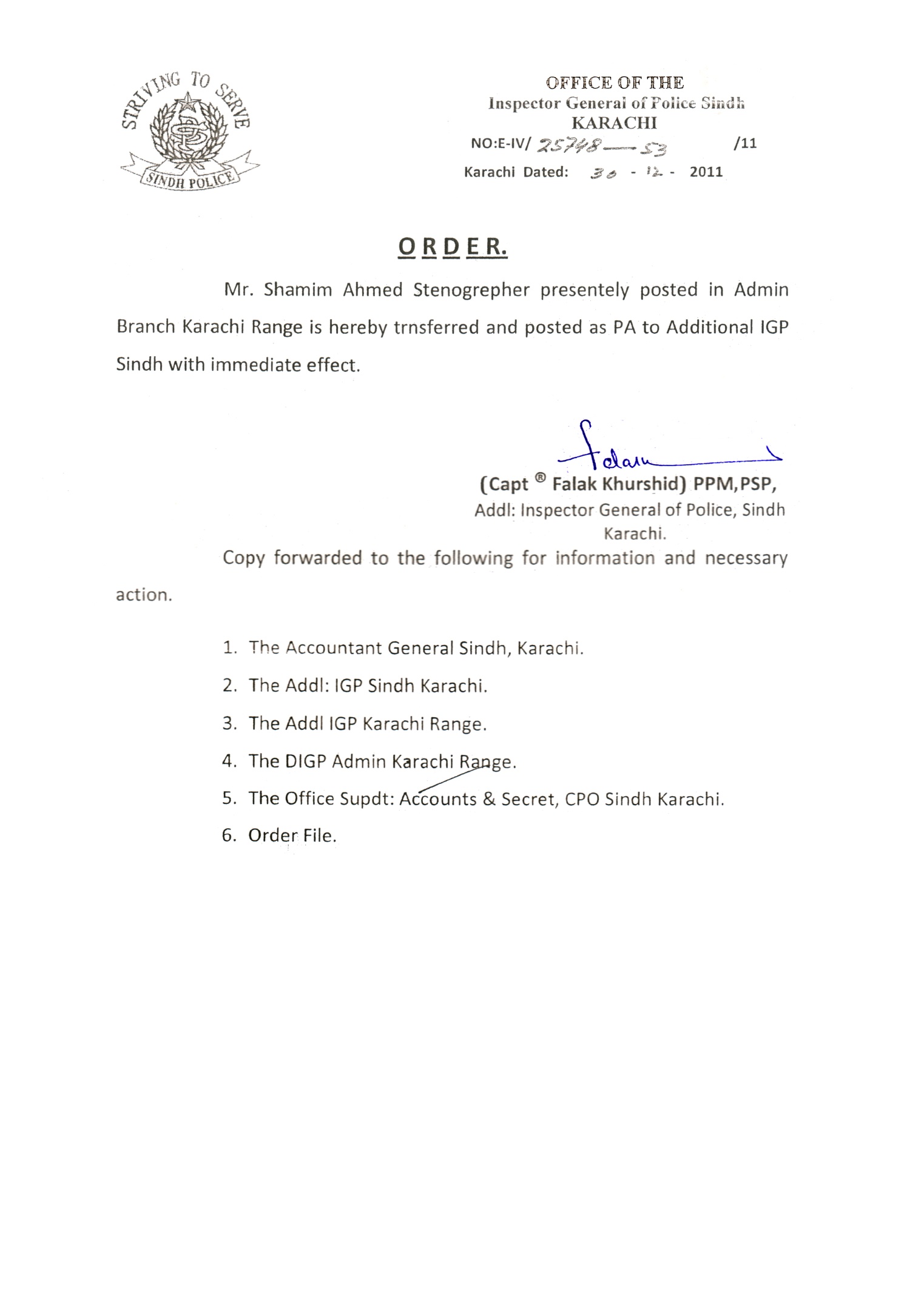 TENDER INVITING NOTICESealed Tender on B-I Forms are hereby inviting for repair/renovation work of SSP West Office, Karachi, during the current financial year 2011-2012.      	Conditions.Tender documents may be obtained from the Office of SSP West, Keamari Karachi, on any working day during office hours and detail of work can also be seen.The last date of depositing tenders will be 01.05.2012  at 04.00 p.m.3.         Tender will be opened on the next day in the presence of contractors or their authorized agent in the office of SSP/West Keamari Karachi at 11.00 a.m Sharp.4.        The work so approved shall be completed by the contractor in the specified time, in-default              penalty equivalent to 3% of tender amount shall be charges.5.        Any interested contractors/companies can apply.6.       The offer may be seen on Sindh Police Web-Site also.7.       The undersigned reserves right to ACCEPT or REJECT any or all offers according to PPRA            Rules-2010. Sd/-(FAREED JAN SARHANDI) SPS,SENIOR SUPERINTENDENT OF POLICE,DSITRICT WEST, KARACHI.S.#NAME OF WORKESTIMATE COST.EARNEST MONEYTENDER COSTTIME FOR COMPLETIONDATE & TIME TENDER OPENINGPLACE OF OPENING1.Repair/Renovation SSP/West office.1.2 million2.5%100045 days02.5.2012SSP West Office2.Repair/Renovation work of  P.S SITE0.2 Million2.5%100030 days02.5.2012SSP West Office3.Repair/Renovation work of P.S Orangi0.2 Million2.5%100030 days02.5.2012SSP West Office4.Repair/Renovation work of  P.S Baldia0.2 Million2.5%100030 days02.5.2012SSP West Office5.Repair/Renovation work of  P.S. Keamari0.2 Million2.5%100030 days02.5.2012SSP West Office